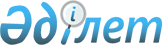 Арыс қалалық мәслихатының 2012 жылғы 21 желтоқсандағы № 11/56-V "2013-2015 жылдарға арналған қалалық бюджет туралы" шешіміне өзгерістер енгізу туралы
					
			Күшін жойған
			
			
		
					Оңтүстік Қазақстан облысы Арыс қалалық мәслихатының 2013 жылғы 24 мамырдағы № 15/84-V шешімі. Оңтүстік Қазақстан облысының әділет департаментімен 2013 жылғы 3 маусымда № 2298 болып тіркелді. Қолданылу мерзімінің аяқталуына байланысты күші жойылды - (Оңтүстік Қазақстан облысы Арыс қалалық мәслихатының 2014 жылғы 9 қаңтардағы № 04 хатымен)      Ескерту. Қолданылу мерзімінің аяқталуына байланысты күші жойылды - (Оңтүстік Қазақстан облысы Арыс қалалық мәслихатының 09.01.2014 № 04 хатымен).

      Қазақстан Республикасының 2008 жылғы 4 желтоқсандағы Бюджет кодексінің 109-бабының 5 тармағына, «Қазақстан Республикасындағы жергілікті мемлекеттік басқару және өзін-өзі басқару туралы» Қазақстан Республикасының 2001 жылғы 23 қаңтардағы Заңының 6-бабы 1-тармағының 1) тармақшасына және Оңтүстік Қазақстан облыстық мәслихатының 2013 жылғы 15 мамырдағы № 13/115-V «Оңтүстік Қазақстан облыстық мәслихатының 2012 жылғы 7 желтоқсандағы № 9/71-V «2013-2015 жылдарға арналған облыстық бюджет туралы» шешіміне өзгерістер мен толықтырулар енгізу туралы», Нормативтік құқықтық актілерді мемлекеттік тіркеу тізілімінде № 2291 тіркелген шешіміне сәйкес, Арыс қалалық мәслихаты ШЕШТІ:



      1. Арыс қалалық мәслихатының 2012 жылғы 21 желтоқсандағы № 11/56-V «2013-2015 жылдарға арналған қалалық бюджет туралы» (Нормативтік құқықтық актілерді мемлекеттік тіркеу тізілімінде № 2198 тіркелген, 2013 жылдың 22 қаңтардағы «Арыс ақиқаты» газетінде жарияланған) шешіміне мынадай өзгерістер енгізілсін:



      1-тармақ жаңа редакцияда жазылсын:

      «1. Арыс қаласының 2013-2015 жылдарға арналған қалалық бюджеті тиісінше 1, 2 және 3 қосымшаларға сәйкес, оның ішінде 2013 жылға мынадай көлемде бекітілсін:

      1) кiрiстер – 4 776 585 мың теңге, оның iшiнде:

      салықтық түсiмдер – 848 806 мың теңге;

      салықтық емес түсiмдер – 5 672 мың теңге;

      негiзгi капиталды сатудан түсетiн түсiмдер – 51 878 мың теңге;

      трансферттер түсiмi – 3 870 229 мың теңге;

      2) шығындар – 4 810 890 мың теңге;

      3) таза бюджеттiк кредиттеу – 1 122 мың теңге, оның ішінде:

      бюджеттік кредиттер – 2 596 мың теңге;

      бюджеттік кредиттерді өтеу – 1 474 мың теңге;

      4) қаржы активтерімен операциялар бойынша сальдо – 21 200 мың теңге;

      5) бюджет тапшылығы (профициті) – -56 627 мың теңге;

      6) бюджет тапшылығын қаржыландыру (профицитін пайдалану) – 56 627 мың теңге.»;



      аталған шешімнің 1, 2, 4, 6-қосымшалары осы шешімнің 1, 2, 3, 4-қосымшаларына сәйкес жаңа редакцияда жазылсын.



      2. Осы шешім 2013 жылдың 1 қаңтарынан бастап қолданысқа енгізіледі.

      

      Қалалық мәслихат сессиясының төрағасы      Ғ. Жаңбыров

      

      Қалалық мәслихат хатшысы                   Т. Тулбасиев      

      Арыс қалалық мәслихатының

      2013 жылғы 24 мамырдағы

      № 15/84-V шешіміне 1-қосымша      Арыс қалалық мәслихатының

      2012 жылғы 21 желтоқсандағы

      № 11/56-V шешіміне 1-қосымша       2013 жылға арналған қалалық бюджет

      Арыс қалалық мәслихатының

      2013 жылғы 24 мамырдағы

      № 15/84-V шешіміне 2-қосымша      Арыс қалалық мәслихатының

      2012 жылғы 21 желтоқсандағы

      № 11/56-V шешіміне 2-қосымша       2014 жылға арналған қалалық бюджет

      Арыс қалалық мәслихатының

      2013 жылғы 24 мамырдағы

      № 15/84-V шешіміне 3-қосымша      Арыс қалалық мәслихатының

      2012 жылғы 21 желтоқсандағы

      № 11/56-V шешіміне 4-қосымша       Бюджеттік инвестициялық жобаларды (бағдарламаларды) іске асыруға және заңды тұлғалардың жарғылық қорын қалыптастыруға бағытталған, бюджеттік бағдарламалар бөлінісінде 2013 жылға арналған қалалық бюджеттік даму бағдарламаларының тізбесі

      Арыс қалалық мәслихатының

      2013 жылғы 24 мамырдағы

      № 15/84-V шешіміне 4-қосымша      Арыс қалалық мәслихатының

      2012 жылғы 21 желтоқсандағы

      № 11/56-V шешіміне 6-қосымша       2013-2015 жылдарға арналған жергілікті бюджеттен қаржыландырылатын әрбір қаладағы ауданның, аудандық маңызы бар қаланың, кенттің, ауылдың (селоның), ауылдық (селолық) округтің бюджеттік бағдарламаларының тізбесі
					© 2012. Қазақстан Республикасы Әділет министрлігінің «Қазақстан Республикасының Заңнама және құқықтық ақпарат институты» ШЖҚ РМК
				СанатыСанатыСанатыСанатыСомасы, мың теңгеСыныбыСыныбыАтауыСомасы, мың теңгеIшкi сыныбыIшкi сыныбыСомасы, мың теңге11123I. КІРІСТЕР 47765851Салықтық түсімдер848806101Табыс салығы2929191012Жеке табыс салығы292919103Әлеуметтiк салық2362271031Әлеуметтік салық236227104Меншiкке салынатын салықтар2647921041Мүлiкке салынатын салықтар2030601043Жер салығы202291044Көлiк құралдарына салынатын салық405421045Бірыңғай жер салығы961105Тауарларға, жұмыстарға және қызметтерге салынатын iшкi салықтар480461052Акциздер71851053Табиғи және басқа ресурстарды пайдаланғаны үшiн түсетiн түсiмдер314321054Кәсiпкерлiк және кәсiби қызметтi жүргiзгенi үшiн алынатын алымдар74795Ойын бизнесіне салық1950108Заңдық мәнді іс-әрекеттерді жасағаны және (немесе) оған уәкілеттігі бар мемлекеттік органдар немесе лауазымды адамдар құжаттар бергені үшін алынатын міндетті төлемдер68221081Мемлекеттік баж68222Салықтық емес түсiмдер5672201Мемлекеттік меншіктен түсетін кірістер17122011Мемлекеттік кәсіпорындардың таза кірісі бөлігіндегі түсімдер402015Мемлекет меншігіндегі мүлікті жалға беруден түсетін кірістер1672206Басқа да салықтық емес түсiмдер39602061Басқа да салықтық емес түсiмдер39603Негізгі капиталды сатудан түсетін түсімдер51878303Жердi және материалдық емес активтердi сату518783031Жерді сату518784Трансферттердің түсімдері3870229402Мемлекеттiк басқарудың жоғары тұрған органдарынан түсетiн трансферттер3870229Функционалдық топФункционалдық топФункционалдық топФункционалдық топФункционалдық топСомасы, мың теңгеКіші функцияКіші функцияКіші функцияАтауыСомасы, мың теңгеБюджеттік бағдарламалардың әкiмшiсiБюджеттік бағдарламалардың әкiмшiсiБюджеттік бағдарламалардың әкiмшiсiСомасы, мың теңгеБағдарламаБағдарламаСомасы, мың теңге1111232. ШЫҒЫНДАР481089001Жалпы сипаттағы мемлекеттiк қызметтер 189737011Мемлекеттiк басқарудың жалпы функцияларын орындайтын өкiлдi, атқарушы және басқа органдар170982011112Аудан (облыстық маңызы бар қала) мәслихатының аппараты24193011112001Аудан (облыстық маңызы бар қала) мәслихатының қызметін қамтамасыз ету жөніндегі қызметтер15866011112003Мемлекеттік органдардың күрделі шығыстары8327011122Аудан (облыстық маңызы бар қала) әкімінің аппараты70546011122001Аудан (облыстық маңызы бар қала) әкімінің қызметін қамтамасыз ету жөніндегі қызметтер62473011122003Мемлекеттік органдардың күрделі шығыстары7714009Ведомстволық бағыныстағы мемлекеттік мекемелерінің және ұйымдарының күрделі шығыстары359011123Қаладағы аудан, аудандық маңызы бар қала, кент, ауыл (село), ауылдық (селолық) округ әкімінің аппараты76243011123001Қаладағы аудан, аудандық маңызы бар қаланың, кент, ауыл (село), ауылдық (селолық) округ әкімінің қызметін қамтамасыз ету жөніндегі қызметтер75343011123022Мемлекеттік органдардың күрделі шығыстары900012Қаржылық қызмет1000012459Ауданның (облыстық маңызы бар қаланың) экономика және қаржы бөлімі1000012459003Салық салу мақсатында мүлікті бағалауды жүргізу1000019Жалпы сипаттағы өзге де мемлекеттiк қызметтер17755019459Ауданның (облыстық маңызы бар қаланың) экономика және қаржы бөлімі17755019459001Экономикалық саясатты, қалыптастыру мен дамыту, мемлекеттік жоспарлау ауданның (облыстық маңызы бар қаланың) бюджеттік атқару және коммуналдық меншігін басқару саласындағы мемлекеттік саясатты іске асыру жөніндегі қызметтер17135019459015Мемлекеттік органдардың күрделі шығыстары62002Қорғаныс44519021Әскери мұқтаждар7778021122Аудан (облыстық маңызы бар қала) әкімінің аппараты7778021122005Жалпыға бірдей әскери міндетті атқару шеңберіндегі іс-шаралар7778022Төтенше жағдайлар жөнiндегi жұмыстарды ұйымдастыру36741022122Аудан (облыстық маңызы бар қала) әкімінің аппараты36741022122006Аудан (облыстық маңызы бар қала) ауқымындағы төтенше жағдайлардың алдын алу және оларды жою35588022122007Аудандық (қалалық) ауқымдағы дала өрттерінің, сондай-ақ мемлекеттік өртке қарсы қызмет органдары құрылмаған елдi мекендерде өрттердің алдын алу және оларды сөндіру жөніндегі іс-шаралар115303Қоғамдық тәртіп, қауіпсіздік, құқықтық, сот, қылмыстық-атқару қызметі2679031Құқық қорғау қызметi2679031458Ауданның (облыстық маңызы бар қаланың) тұрғын үй-коммуналдық шаруашылық, жолаушылар көлігі және автомобиль жолдары бөлімі2679031458021Елдi мекендерде жол жүрісі қауiпсiздiгін қамтамасыз ету267904Бiлiм беру3631144041Мектепке дейiнгi тәрбие және оқыту452392041464Ауданның (облыстық маңызы бар қаланың) білім бөлімі452392041464009Мектепке дейінгі тәрбие ұйымдарының қызметін қамтамасыз ету71608040Мектепке дейінгі білім беру ұйымдарында мемлекеттік білім беру тапсырысын іске асыруға380784042Бастауыш, негізгі орта және жалпы орта білім беру2707917042464Ауданның (облыстық маңызы бар қаланың) білім бөлімі2707917042464003Жалпы білім беру2667923042464006Балаларға қосымша білім беру 39994049Бiлiм беру саласындағы өзге де қызметтер470835049464Ауданның (облыстық маңызы бар қаланың) білім бөлімі249849049464001Жергілікті деңгейде білім беру саласындағы мемлекеттік саясатты іске асыру жөніндегі қызметтер11056049464005Ауданның (облыстық маңызы бар қаланың) мемлекеттік білім беру мекемелер үшін оқулықтар мен оқу-әдiстемелiк кешендерді сатып алу және жеткізу41114049464012Мемлекеттік органдардың күрделі шығыстары276015Жетім баланы (жетім балаларды) және ата-аналарының қамқорынсыз қалған баланы (балаларды) күтіп-ұстауға асыраушыларына ай сайынғы ақшалай қаражат төлемдері11858020Үйде оқытылатын мүгедек балаларды жабдықпен, бағдарламалық қамтыммен қамтамасыз ету 6756067Ведомстволық бағыныстағы мемлекеттік мекемелерінің және ұйымдарының күрделі шығыстары178789049467Ауданның (облыстық маңызы бар қаланың) құрылыс бөлімі220986049467037Білім беру объектілерін салу және реконструкциялау22098606Әлеуметтiк көмек және әлеуметтiк қамсыздандыру179588062Әлеуметтiк көмек155539062451Ауданның (облыстық маңызы бар қаланың) жұмыспен қамту және әлеуметтік бағдарламалар бөлімі153037062451002Еңбекпен қамту бағдарламасы7497062451004Ауылдық жерлерде тұратын денсаулық сақтау, білім беру, әлеуметтік қамтамасыз ету, мәдениет және спорт мамандарына отын сатып алуға Қазақстан Республикасының заңнамасына сәйкес әлеуметтік көмек көрсету3559062451005Мемлекеттік атаулы әлеуметтік көмек 2700062451006Тұрғын үй көмегі7510062451007Жергілікті өкілетті органдардың шешімі бойынша мұқтаж азаматтардың жекелеген топтарына әлеуметтік көмек7877062451010Үйден тәрбиеленіп оқытылатын мүгедек балаларды материалдық қамтамасыз ету736062451014Мұқтаж азаматтарға үйде әлеуметтiк көмек көрсету2963206245101618 жасқа дейінгі балаларға мемлекеттік жәрдемақылар83950062451017Мүгедектерді оңалту жеке бағдарламасына сәйкес, мұқтаж мүгедектерді міндетті гигиеналық құралдармен қамтамасыз етуге, және ымдау тілі мамандарының, жеке көмекшілердің қызмет көрсету9576023Жұмыспен қамту орталықтарының қызметін қамтамасыз ету14864062464Ауданның (облыстық маңызы бар қаланың) білім бөлімі2502062464008Жергілікті өкілді органдардың шешімі бойынша білім беру ұйымдарының күндізгі оқу нысанында оқитындар мен тәрбиеленушілерді қоғамдық көлікте (таксиден басқа) жеңілдікпен жол жүру түрінде әлеуметтік қолдау 2502069Әлеуметтiк көмек және әлеуметтiк қамтамасыз ету салаларындағы өзге де қызметтер24049069451Ауданның (облыстық маңызы бар қаланың) жұмыспен қамту және әлеуметтік бағдарламалар бөлімі24049069451001Жергілікті деңгейде халық үшін әлеуметтік бағдарламаларды жұмыспен қамтуды қамтамасыз етуді іске асыру саласындағы мемлекеттік саясатты іске асыру жөніндегі қызметтер 21823069451011Жәрдемақыларды және басқа да әлеуметтік төлемдерді есептеу, төлеу мен жеткізу бойынша қызметтерге ақы төлеу786069451021Мемлекеттік органдардың күрделі шығыстары300067Ведомстволық бағыныстағы мемлекеттік мекемелерінің және ұйымдарының күрделі шығыстары114007Тұрғын үй-коммуналдық шаруашылық136817071Тұрғын үй шаруашылығы39036458Ауданның (облыстық маңызы бар қаланың) тұрғын үй-коммуналдық шаруашылық, жолаушылар көлігі және автомобиль жолдары бөлімі11786006Қазақстан Республикасының сейсмоқауіпті өңірлерінде орналасқан тұрғын үйлердің сейсмотұрақтылығын қолдауға бағытталған іс-шаралар 1786033Инженерлік коммуникациялық инфрақұрылымды дамыту жайластыру және (немесе) сатып алу10000071467Ауданның (облыстық маңызы бар қаланың) құрылыс бөлімі27250071467003Мемлекеттік коммуналдық тұрғын үй қорының тұрғын үй құрылысы және (немесе) сатып алу10000071467004Инженерлік коммуникациялық инфрақұрылымды дамыту, жайластыру және (немесе) сатып алу17250072Коммуналдық шаруашылық33574458Ауданның (облыстық маңызы бар қаланың) тұрғын үй-коммуналдық шаруашылық, жолаушылар көлігі және автомобиль жолдары бөлімі13200012Сумен жабдықтау және су бөлу жүйесінің қызмет етуі 13200072467Ауданның (облыстық маңызы бар қаланың) құрылыс бөлімі20374072467006Сумен жабдықтау жүйесін дамыту12057058Елді мекендердегі сумен жабдықтау және су бұру жүйелерін дамыту8317073Елді-мекендерді көркейту64207073458Ауданның (облыстық маңызы бар қаланың) тұрғын үй-коммуналдық шаруашылық, жолаушылар көлігі және автомобиль жолдары бөлімі64207073458015Елдi мекендердегі көшелердi жарықтандыру15912073458016Елдi мекендердiң санитариясын қамтамасыз ету11000073458018Елдi мекендердi абаттандыру және көгалдандыру3729508Мәдениет, спорт, туризм және ақпараттық кеңістiк293046081Мәдениет саласындағы қызмет39864081455Ауданның (облыстық маңызы бар қаланың) мәдениет және тілдерді дамыту бөлімі34864081455003Мәдени-демалыс жұмысын қолдау34864081467Ауданның (облыстық маңызы бар қаланың) құрылыс бөлімі5000081467011Мәдениет объектілерін дамыту5000082Спорт100021082465Ауданның (облыстық маңызы бар қаланың) Дене шынықтыру және спорт бөлімі90821082457005Ұлттық және бұқаралық спорт түрлерін дамыту84678082457006Аудандық (облыстық маңызы бар қалалық) деңгейде спорттық жарыстар өткiзу3365082457007Әртүрлi спорт түрлерi бойынша аудан (облыстық маңызы бар қала) құрама командаларының мүшелерiн дайындау және олардың облыстық спорт жарыстарына қатысуы2778082467Ауданның (облыстық маңызы бар қаланың) құрылыс бөлімі9200082467008Спорт және туризм объектілерін дамыту9200083Ақпараттық кеңiстiк48768083455Ауданның (облыстық маңызы бар қаланың) мәдениет және тілдерді дамыту бөлімі35268083455006Аудандық (қалалық) кiтапханалардың жұмыс iстеуi30108083455007Мемлекеттік тілді және Қазақстан халықтарының басқа да тілдерін дамыту5160083456Ауданның (облыстық маңызы бар қаланың) ішкі саясат бөлімі13500083456002Газеттер мен журналдар арқылы мемлекеттік ақпараттық саясат жүргізу жөніндегі қызметтер8500083456005Телерадио хабарларын тарату арқылы мемлекеттік ақпараттық саясатты жүргізу жөніндегі қызметтер5000089Мәдениет, спорт, туризм және ақпараттық кеңiстiктi ұйымдастыру жөнiндегi өзге де қызметтер104393089455Ауданның (облыстық маңызы бар қаланың) мәдениет және тілдерді дамыту бөлімі37354089455001Жергілікті деңгейде тілдерді және мәдениетті дамыту саласындағы мемлекеттік саясатты іске асыру жөніндегі қызметтер7673089455010Мемлекеттік органдардың күрделі шығыстары300032Ведомстволық бағыныстағы мемлекеттік мекемелерінің және ұйымдарының күрделі шығыстары29381089456Ауданның (облыстық маңызы бар қаланың) ішкі саясат бөлімі28057089456001Жергілікті деңгейде ақпарат, мемлекеттілікті нығайту және азаматтардың әлеуметтік сенімділігін қалыптастыру саласында мемлекеттік саясатты іске асыру жөніндегі қызметтер17716089456003Жастар саясаты саласындағы өңірлік бағдарламаларды iске асыру10141089456006Мемлекеттік органдардың күрделі шығыстары200089465Ауданның (облыстық маңызы бар қаланың) Дене шынықтыру және спорт бөлімі38982089465001Жергілікті деңгейде дене шынықтыру және спорт саласындағы мемлекеттік саясатты іске асыру жөніндегі қызметтер6015089465004Мемлекеттік органдарды материалдық-техникалық жарақтандыру150089465032Ведомстволық бағыныстағы мемлекеттік мекемелерінің және ұйымдарының күрделі шығыстары3281709Отын-энергетика кешенi және жер қойнауын пайдалану4000099Отын-энергетика кешені және жер қойнауын пайдалану саласындағы өзге де қызметтер4000099467Ауданның (облыстық маңызы бар қаланың) құрылыс бөлімі4000099467009Жылу-энергетикалық жүйені дамыту400010Ауыл, су, орман, балық шаруашылығы, ерекше қорғалатын табиғи аумақтар, қоршаған ортаны және жануарлар дүниесін қорғау, жер қатынастары122718101Ауыл шаруашылығы28450473Ауданның (облыстық маңызы бар қаланың) ветеринария бөлімі26814001Жергілікті деңгейде ветеринария саласындағы мемлекеттік саясатты іске асыру жөніндегі қызметтер8595003Мемлекеттік органдардың күрделі шығыстары973005Мал көмінділерінің (биотермиялық шұңқырлардың) жұмыс істеуін қамтамасыз ету2485007Қаңғыбас иттер мен мысықтарды аулауды және жоюды ұйымдастыру2342008Алып қойылатын және жойылатын ауру жануарлардың, жануарлардан алынатын өнімдер мен шикізаттың құнын иелеріне өтеу993009Жануарлардың энзоотиялық аурулары бойынша ветеринариялық іс-шараларды жүргізу10661010Ауыл шаруашылығы жануарларын бірдейлендіру жөніндегі іс-шараларды жүргізу765454Ауданның (облыстық маңызы бар қаланың) кәсіпкерлік және ауыл шаруашылығы бөлімі1636099Мамандардың әлеуметтік көмек көрсетуі жөніндегі шараларды іске асыру1636106Жер қатынастары13743106463Ауданның (облыстық маңызы бар қаланың) жер қатынастары бөлімі13743106463001Аудан (облыстық маңызы бар қала) аумағында жер қатынастарын реттеу саласындағы мемлекеттік саясатты іске асыру жөніндегі қызметтер9093106463003Елдi мекендердi жер-шаруашылық орналастыру4500106463007Мемлекеттік органдардың күрделі шығыстары1509Ауыл, су, орман, балық шаруашылығы және қоршаған ортаны қорғау мен жер қатынастары саласындағы өзге де қызметтер80525473Ауданның (облыстық маңызы бар қаланың) ветеринария бөлімі80525011Эпизоотияға қарсы іс-шаралар жүргізу8052511Өнеркәсіп, сәулет, қала құрылысы және құрылыс қызметі37902112Сәулет, қала құрылысы және құрылыс қызметі37902112467Ауданның (облыстық маңызы бар қаланың) құрылыс бөлімі9672112467001Жергілікті деңгейде құрылыс саласындағы мемлекеттік саясатты іске асыру жөніндегі қызметтер9222112467017Мемлекеттік органдардың күрделі шығыстары450112468Ауданның (облыстық маңызы бар қаланың) сәулет және қала құрылысы бөлімі28230112468001Жергілікті деңгейде сәулет және қала құрылысы саласындағы мемлекеттік саясатты іске асыру жөніндегі қызметтер6880112468003Ауданның қала құрылысы даму аумағын және елді мекендердің бас жоспарлары схемаларын әзірлеу21200112468004Мемлекеттік органдардың күрделі шығыстары15012Көлiк және коммуникация76365121Автомобиль көлiгi76365121458Ауданның (облыстық маңызы бар қаланың) тұрғын үй-коммуналдық шаруашылық, жолаушылар көлігі және автомобиль жолдары бөлімі76365121458022Көлік инфрақұрылымын дамыту6903121458023Автомобиль жолдарының жұмыс істеуін қамтамасыз ету9606045Аудандық маңызы бар автомобиль жолдарын және елді-мекендердің көшелерін күрделі және орташа жөндеу5985613Басқалар85084139Басқалар85084139454Ауданның (облыстық маңызы бар қаланың) кәсіпкерлік және ауыл шаруашылығы бөлімі14757139454001Жергілікті деңгейде кәсіпкерлік, өнеркәсіп және ауыл шаруашылығы саласындағы мемлекеттік саясатты іске асыру жөніндегі қызметтер12607139454007Мемлекеттік органдардың күрделі шығыстары2150139458Ауданның (облыстық маңызы бар қаланың) тұрғын үй-коммуналдық шаруашылық, жолаушылар көлігі және автомобиль жолдары бөлімі50627139001Жергілікті деңгейде тұрғын үй-коммуналдық шаруашылығы, жолаушылар көлігі және автомобиль жолдары саласындағы мемлекеттік саясатты іске асыру жөніндегі қызметтер22582139013Мемлекеттік органдардың күрделі шығыстары2650040«Өңірлерді дамыту» Бағдарламасы шеңберінде өңірлерді экономикалық дамытуға жәрдемдесу бойынша шараларды іске асыру20341043"Өңірлерді дамыту" бағдарламасы шеңберінде инженерлік инфрақұрылымын дамыту5054459Ауданның (облыстық маңызы бар қаланың) экономика және қаржы бөлімі19700008Жергілікті бюджеттік инвестициялық жобалардың және концессиялық жобалардың техникалық-экономикалық негіздемесін әзірлеу немесе түзету және сараптамасын жүргізу, концессиялық жобаларды консультациялық сүйемелдеу4000139459012Ауданның (облыстық маңызы бар қаланың) жергілікті атқарушы органының резерві 1570014Борышқа қызмет көрсету81Борышқа қызмет көрсету81459Ауданның (облыстық маңызы бар қаланың) экономика және қаржы бөлімі81459021Жергілікті атқарушы органдардың облыстық бюджеттен қарыздар бойынша сыйақылар мен өзге де төлемдерді төлеу бойынша борышына қызмет көрсету815Трансферттер72831Трансферттер7283459Ауданның (облыстық маңызы бар қаланың) экономика және қаржы бөлімі7283024Мемлекеттік органдардың функцияларын мемлекеттік басқарудың төмен тұрған деңгейлерінен жоғарғы деңгейлерге беруге байланысты жоғары тұрған бюджеттерге берілетін ағымдағы нысаналы трансферттер72833. Таза бюджеттiк кредиттеу1122Бюджеттік кредиттер2596Функционалдық топФункционалдық топФункционалдық топФункционалдық топФункционалдық топСомасы, мың теңгеКіші функцияКіші функцияКіші функцияАтауыСомасы, мың теңгеБюджеттік бағдарламалардың әкiмшiсiБюджеттік бағдарламалардың әкiмшiсiБюджеттік бағдарламалардың әкiмшiсiСомасы, мың теңгеБағдарламаБағдарламаСомасы, мың теңге11112310Ауыл, су, орман, балық шаруашылығы, ерекше қорғалатын табиғи аумақтар, қоршаған ортаны және жануарлар дүниесін қорғау, жер қатынастары25961Ауыл шаруашылығы2596454Ауданның (облыстық маңызы бар қаланың) кәсіпкерлік және ауыл шаруашылығы бөлімі2596009Мамандарды әлеуметтік қолдау шараларын іске асыруға берілетін бюджеттік кредиттер2596СанатыСанатыСанатыСанатыСанатыСомасы, мың теңгеСыныбыСыныбыСыныбыАтауыСомасы, мың теңгеКіші сыныбыКіші сыныбыКіші сыныбыСомасы, мың теңге1111235Бюджеттік кредиттерді өтеу147401Бюджеттік кредиттерді өтеу14741Мемлекеттік бюджеттен берілген бюджеттік кредиттерді өтеу14744. Қаржы активтерімен операциялар бойынша сальдо21200Функционалдық топФункционалдық топФункционалдық топФункционалдық топФункционалдық топСомасы, мың теңгеКіші функцияКіші функцияКіші функцияАтауыСомасы, мың теңгеБюджеттік бағдарламалардың әкiмшiсiБюджеттік бағдарламалардың әкiмшiсiБюджеттік бағдарламалардың әкiмшiсiСомасы, мың теңгеБағдарламаБағдарламаСомасы, мың теңге11112313Басқалар21200139Басқалар21200458Ауданның (облыстық маңызы бар қаланың) тұрғын үй-коммуналдық шаруашылық, жолаушылар көлігі және автомобиль жолдары бөлімі21200065Заңды тұлғалардың жарғылық капиталын қалыптастыру немесе ұлғайту212005. Бюджет тапшылығы (профицитi)-566276. Бюджет тапшылығын қаржыландыру (профицитiн пайдалану)56627СанатыСанатыСанатыСанатыСанатыСомасы, мың теңгеСыныбыСыныбыСыныбыАтауыСомасы, мың теңгеКіші сыныбыКіші сыныбыКіші сыныбыСомасы, мың теңге1111237Қарыздар түсімі259601Мемлекеттік ішкі қарыздар 25962Қарыз алу келісім-шарттары2596Функционалдық топФункционалдық топФункционалдық топФункционалдық топФункционалдық топСомасы, мың теңгеКіші функцияКіші функцияКіші функцияАтауыСомасы, мың теңгеБюджеттік бағдарламалардың әкiмшiсiБюджеттік бағдарламалардың әкiмшiсiБюджеттік бағдарламалардың әкiмшiсiСомасы, мың теңгеБағдарламаБағдарламаСомасы, мың теңге11112316Қарыздарды өтеу1474161Қарыздарды өтеу1474161459Ауданның (облыстық маңызы бар қаланың) экономика және қаржы бөлімі1474161452005Жергiлiктi атқарушы органның жоғары тұрған бюджет алдындағы борышын өтеу1474СанатыСанатыСанатыСанатыАтауыСомасы, мың теңгеСыныбы Сыныбы Сыныбы Сыныбы Сыныбы Сомасы, мың теңгеКіші сыныбыКіші сыныбыКіші сыныбыСомасы, мың теңге1111238Бюджет қаражаты қалдықтарының қозғалысы5550501Бюджет қаражаты қалдықтары555051Бюджет қаражатының бос қалдықтары55505СанатыСанатыСанатыСанатыСомасы, мың теңгеСыныбыСыныбыАтауыСомасы, мың теңгеIшкi сыныбыIшкi сыныбыСомасы, мың теңге111231. КІРІСТЕР 55131781Салықтық түсімдер862155101Табыс салығы2756861012Жеке табыс салығы275686103Әлеуметтiк салық2411501031Әлеуметтік салық241150104Меншiкке салынатын салықтар2860631041Мүлiкке салынатын салықтар2193911043Жер салығы218481044Көлiк құралдарына салынатын салық437861045Бірыңғай жер салығы1038105Тауарларға, жұмыстарға және қызметтерге салынатын iшкi салықтар518881052Акциздер77601053Табиғи және басқа ресурстарды пайдаланғаны үшiн түсетiн түсiмдер339461054Кәсiпкерлiк және кәсiби қызметтi жүргiзгенi үшiн алынатын алымдар80765Ойын бизнесіне салық2106108Заңдық мәнді іс-әрекеттерді жасағаны және (немесе) оған уәкілеттігі бар мемлекеттік органдар немесе лауазымды адамдар құжаттар бергені үшін алынатын міндетті төлемдер73681081Мемлекеттік баж73682Салықтық емес түсiмдер6126201Мемлекеттік меншіктен түсетін кірістер18492011Мемлекеттік кәсіпорындардың таза кірісі бөлігіндегі түсімдер432015Мемлекет меншігіндегі мүлікті жалға беруден түсетін кірістер1806206Басқа да салықтық емес түсiмдер42772061Басқа да салықтық емес түсiмдер42773Негізгі капиталды сатудан түсетін түсімдер56028303Жердi және материалдық емес активтердi сату560283031Жерді сату560284Трансферттердің түсімдері4588869402Мемлекеттiк басқарудың жоғары тұрған органдарынан түсетiн трансферттер4588869Функционалдық топФункционалдық топФункционалдық топФункционалдық топФункционалдық топСомасы, мың теңгеКіші функцияКіші функцияКіші функцияАтауыСомасы, мың теңгеБюджеттік бағдарламалардың әкiмшiсiБюджеттік бағдарламалардың әкiмшiсiБюджеттік бағдарламалардың әкiмшiсiСомасы, мың теңгеБағдарламаБағдарламаСомасы, мың теңге1111232. ШЫҒЫНДАР551317801Жалпы сипаттағы мемлекеттiк қызметтер 176663011Мемлекеттiк басқарудың жалпы функцияларын орындайтын өкiлдi, атқарушы және басқа органдар157740011112Аудан (облыстық маңызы бар қала) мәслихатының аппараты16219011112001Аудан (облыстық маңызы бар қала) мәслихатының қызметін қамтамасыз ету жөніндегі қызметтер16058011112003Мемлекеттік органдардың күрделі шығыстары161011122Аудан (облыстық маңызы бар қала) әкімінің аппараты65303011122001Аудан (облыстық маңызы бар қала) әкімінің қызметін қамтамасыз ету жөніндегі қызметтер62681011122003Мемлекеттік органдардың күрделі шығыстары2622011123Қаладағы аудан, аудандық маңызы бар қала, кент, ауыл (село), ауылдық (селолық) округ әкімінің аппараты76218011123001Қаладағы аудан, аудандық маңызы бар қаланың, кент, ауыл (село), ауылдық (селолық) округ әкімінің қызметін қамтамасыз ету жөніндегі қызметтер75255011123022Мемлекеттік органдардың күрделі шығыстары963012Қаржылық қызмет1070012459Ауданның (облыстық маңызы бар қаланың) экономика және қаржы бөлімі1070012459003Салық салу мақсатында мүлікті бағалауды жүргізу1070019Жалпы сипаттағы өзге де мемлекеттiк қызметтер17853019459Ауданның (облыстық маңызы бар қаланың) экономика және қаржы бөлімі17853019459001Экономикалық саясатты, қалыптастыру мен дамыту, мемлекеттік жоспарлау ауданның (облыстық маңызы бар қаланың) бюджеттік атқару және коммуналдық меншігін басқару саласындағы мемлекеттік саясатты іске асыру жөніндегі қызметтер17211019459015Мемлекеттік органдардың күрделі шығыстары64202Қорғаныс9515021Әскери мұқтаждар7047021122Аудан (облыстық маңызы бар қала) әкімінің аппараты7047021122005Жалпыға бірдей әскери міндетті атқару шеңберіндегі іс-шаралар7047022Төтенше жағдайлар жөнiндегi жұмыстарды ұйымдастыру2468022122Аудан (облыстық маңызы бар қала) әкімінің аппараты2468022122006Аудан (облыстық маңызы бар қала) ауқымындағы төтенше жағдайлардың алдын алу және оларды жою1234022122007Аудандық (қалалық) ауқымдағы дала өрттерінің, сондай-ақ мемлекеттік өртке қарсы қызмет органдары құрылмаған елдi мекендерде өрттердің алдын алу және оларды сөндіру жөніндегі іс-шаралар123403Қоғамдық тәртіп, қауіпсіздік, құқықтық, сот, қылмыстық-атқару қызметі3210031Құқық қорғау қызметi3210031458Ауданның (облыстық маңызы бар қаланың) тұрғын үй-коммуналдық шаруашылық, жолаушылар көлігі және автомобиль жолдары бөлімі3210031458021Елдi мекендерде жол жүрісі қауiпсiздiгін қамтамасыз ету321004Бiлiм беру3871695041Мектепке дейiнгi тәрбие және оқыту157406041464Ауданның (облыстық маңызы бар қаланың) білім бөлімі157406041464009Мектепке дейінгі тәрбие ұйымдарының қызметін қамтамасыз ету157406042Бастауыш, негізгі орта және жалпы орта білім беру2780497042464Ауданның (облыстық маңызы бар қаланың) білім бөлімі2780497042464003Жалпы білім беру2740533042464006Балаларға қосымша білім беру 39964049Бiлiм беру саласындағы өзге де қызметтер933792049464Ауданның (облыстық маңызы бар қаланың) білім бөлімі46062049464001Жергілікті деңгейде білім беру саласындағы мемлекеттік саясатты іске асыру жөніндегі қызметтер10309049464005Ауданның (облыстық маңызы бар қаланың) мемлекеттік білім беру мекемелер үшін оқулықтар мен оқу-әдiстемелiк кешендерді сатып алу және жеткізу35432049464012Мемлекеттік органдардың күрделі шығыстары321049467Ауданның (облыстық маңызы бар қаланың) құрылыс бөлімі887730049467037Білім беру объектілерін салу және реконструкциялау88773006Әлеуметтiк көмек және әлеуметтiк қамсыздандыру180688062Әлеуметтiк көмек156031062451Ауданның (облыстық маңызы бар қаланың) жұмыспен қамту және әлеуметтік бағдарламалар бөлімі153354062451002Еңбекпен қамту бағдарламасы10262062451004Ауылдық жерлерде тұратын денсаулық сақтау, білім беру, әлеуметтік қамтамасыз ету, мәдениет және спорт мамандарына отын сатып алуға Қазақстан Республикасының заңнамасына сәйкес әлеуметтік көмек көрсету3808062451005Мемлекеттік атаулы әлеуметтік көмек 3852062451006Тұрғын үй көмегі6003062451007Жергілікті өкілетті органдардың шешімі бойынша мұқтаж азаматтардың жекелеген топтарына әлеуметтік көмек6727062451010Үйден тәрбиеленіп оқытылатын мүгедек балаларды материалдық қамтамасыз ету788062451014Мұқтаж азаматтарға үйде әлеуметтiк көмек көрсету2358206245101618 жасқа дейінгі балаларға мемлекеттік жәрдемақылар89827062451017Мүгедектерді оңалту жеке бағдарламасына сәйкес, мұқтаж мүгедектерді міндетті гигиеналық құралдармен қамтамасыз етуге, және ымдау тілі мамандарының, жеке көмекшілердің қызмет көрсету8505062464Ауданның (облыстық маңызы бар қаланың) білім бөлімі2677062464008Жергілікті өкілді органдардың шешімі бойынша білім беру ұйымдарының күндізгі оқу нысанында оқитындар мен тәрбиеленушілерді қоғамдық көлікте (таксиден басқа) жеңілдікпен жол жүру түрінде әлеуметтік қолдау 2677069Әлеуметтiк көмек және әлеуметтiк қамтамасыз ету салаларындағы өзге де қызметтер24657069451Ауданның (облыстық маңызы бар қаланың) жұмыспен қамту және әлеуметтік бағдарламалар бөлімі24657069451001Жергілікті деңгейде халық үшін әлеуметтік бағдарламаларды жұмыспен қамтуды қамтамасыз етуді іске асыру саласындағы мемлекеттік саясатты іске асыру жөніндегі қызметтер 23655069451011Жәрдемақыларды және басқа да әлеуметтік төлемдерді есептеу, төлеу мен жеткізу бойынша қызметтерге ақы төлеу841069451021Мемлекеттік органдардың күрделі шығыстары16107Тұрғын үй-коммуналдық шаруашылық791177071Тұрғын үй шаруашылығы20000071467Ауданның (облыстық маңызы бар қаланың) құрылыс бөлімі20000071467003Мемлекеттік коммуналдық тұрғын үй қорының тұрғын үй құрылысы және (немесе) сатып алу20000072Коммуналдық шаруашылық702819072458Ауданның (облыстық маңызы бар қаланың) тұрғын үй-коммуналдық шаруашылық, жолаушылар көлігі және автомобиль жолдары бөлімі14124072458012Сумен жабдықтау және су бөлу жүйесінің қызмет етуі 14124072467Ауданның (облыстық маңызы бар қаланың) құрылыс бөлімі688695072467006Сумен жабдықтау жүйесін дамыту688695073Елді-мекендерді көркейту68358073458Ауданның (облыстық маңызы бар қаланың) тұрғын үй-коммуналдық шаруашылық, жолаушылар көлігі және автомобиль жолдары бөлімі68358073458015Елдi мекендердегі көшелердi жарықтандыру17026073458016Елдi мекендердiң санитариясын қамтамасыз ету11770073458018Елдi мекендердi абаттандыру және көгалдандыру3956208Мәдениет, спорт, туризм және ақпараттық кеңістiк280988081Мәдениет саласындағы қызмет56150081455Ауданның (облыстық маңызы бар қаланың) мәдениет және тілдерді дамыту бөлімі56150081455003Мәдени-демалыс жұмысын қолдау56150082Спорт125016082465Ауданның (облыстық маңызы бар қаланың) дене шынықтыру және спорт бөлімі125016082457005Ұлттық және бұқаралық спорт түрлерін дамыту119192082457006Аудандық (облыстық маңызы бар қалалық) деңгейде спорттық жарыстар өткiзу3601082457007Әртүрлi спорт түрлерi бойынша аудан (облыстық маңызы бар қала) құрама командаларының мүшелерiн дайындау және олардың облыстық спорт жарыстарына қатысуы2223083Ақпараттық кеңiстiк51306083455Ауданның (облыстық маңызы бар қаланың) мәдениет және тілдерді дамыту бөлімі36861083455006Аудандық (қалалық) кiтапханалардың жұмыс iстеуi31294083455007Мемлекеттік тілді және Қазақстан халықтарының басқа да тілдерін дамыту5567083456Ауданның (облыстық маңызы бар қаланың) ішкі саясат бөлімі14445083456002Газеттер мен журналдар арқылы мемлекеттік ақпараттық саясат жүргізу жөніндегі қызметтер9095083456005Телерадио хабарларын тарату арқылы мемлекеттік ақпараттық саясатты жүргізу жөніндегі қызметтер5350089Мәдениет, спорт, туризм және ақпараттық кеңiстiктi ұйымдастыру жөнiндегi өзге де қызметтер48516089455Ауданның (облыстық маңызы бар қаланың) мәдениет және тілдерді дамыту бөлімі7962089455001Жергілікті деңгейде тілдерді және мәдениетті дамыту саласындағы мемлекеттік саясатты іске асыру жөніндегі қызметтер7641089455010Мемлекеттік органдардың күрделі шығыстары321089456Ауданның (облыстық маңызы бар қаланың) ішкі саясат бөлімі34543089456001Жергілікті деңгейде ақпарат, мемлекеттілікті нығайту және азаматтардың әлеуметтік сенімділігін қалыптастыру саласында мемлекеттік саясатты іске асыру жөніндегі қызметтер25703089456003Жастар саясаты саласындағы өңірлік бағдарламаларды iске асыру8680089456006Мемлекеттік органдардың күрделі шығыстары160089465Ауданның (облыстық маңызы бар қаланың) Дене шынықтыру және спорт бөлімі6011089465001Жергілікті деңгейде дене шынықтыру және спорт саласындағы мемлекеттік саясатты іске асыру жөніндегі қызметтер5850089465004Мемлекеттік органдарды материалдық-техникалық жарақтандыру16109Отын-энергетика кешенi және жер қойнауын пайдалану44100099Отын-энергетика кешені және жер қойнауын пайдалану саласындағы өзге де қызметтер44100099458Ауданның (облыстық маңызы бар қаланың) тұрғын үй-коммуналдық шаруашылық, жолаушылар көлігі және автомобиль жолдары бөлімі44100099458019Жылу-энергетикалық жүйені дамыту4410010Ауыл, су, орман, балық шаруашылығы, ерекше қорғалатын табиғи аумақтар, қоршаған ортаны және жануарлар дүниесін қорғау, жер қатынастары39863101Ауыл шаруашылығы31052473Ауданның (облыстық маңызы бар қаланың) ветеринария бөлімі31052001Жергілікті деңгейде ветеринария саласындағы мемлекеттік саясатты іске асыру жөніндегі қызметтер8694003Мемлекеттік органдардың күрделі шығыстары160005Мал көмінділерінің (биотермиялық шұңқырлардың) жұмыс істеуін қамтамасыз ету2659007Қаңғыбас иттер мен мысықтарды аулауды және жоюды ұйымдастыру2506008Алып қойылатын және жойылатын ауру жануарлардың, жануарлардан алынатын өнімдер мен шикізаттың құнын иелеріне өтеу1063009Жануарлардың энзоотиялық аурулары бойынша ветеринариялық іс-шараларды жүргізу15970106Жер қатынастары8811106463Ауданның (облыстық маңызы бар қаланың) жер қатынастары бөлімі8811106463001Аудан (облыстық маңызы бар қала) аумағында жер қатынастарын реттеу саласындағы мемлекеттік саясатты іске асыру жөніндегі қызметтер8650106463007Мемлекеттік органдардың күрделі шығыстары16111Өнеркәсіп, сәулет, қала құрылысы және құрылыс қызметі25069112Сәулет, қала құрылысы және құрылыс қызметі25069112467Ауданның (облыстық маңызы бар қаланың) құрылыс бөлімі8622112467001Жергілікті деңгейде құрылыс саласындағы мемлекеттік саясатты іске асыру жөніндегі қызметтер8461112467017Мемлекеттік органдардың күрделі шығыстары161112468Ауданның (облыстық маңызы бар қаланың) сәулет және қала құрылысы бөлімі16447112468001Жергілікті деңгейде сәулет және қала құрылысы саласындағы мемлекеттік саясатты іске асыру жөніндегі қызметтер5586112468003Ауданның қала құрылысы даму аумағын және елді мекендердің бас жоспарлары схемаларын әзірлеу10700112468004Мемлекеттік органдардың күрделі шығыстары16112Көлiк және коммуникация30278121Автомобиль көлiгi30278121458Ауданның (облыстық маңызы бар қаланың) тұрғын үй-коммуналдық шаруашылық, жолаушылар көлігі және автомобиль жолдары бөлімі30278121458022Көлік инфрақұрылымын дамыту20000121458023Автомобиль жолдарының жұмыс істеуін қамтамасыз ету1027813Басқалар59361139Басқалар59361139454Ауданның (облыстық маңызы бар қаланың) кәсіпкерлік және ауыл шаруашылығы бөлімі11704139454001Жергілікті деңгейде кәсіпкерлік, өнеркәсіп және ауыл шаруашылығы саласындағы мемлекеттік саясатты іске асыру жөніндегі қызметтер11544139454007Мемлекеттік органдардың күрделі шығыстары160139458Ауданның (облыстық маңызы бар қаланың) тұрғын үй-коммуналдық шаруашылық, жолаушылар көлігі және автомобиль жолдары бөлімі20537139458001Жергілікті деңгейде тұрғын үй-коммуналдық шаруашылығы, жолаушылар көлігі және автомобиль жолдары саласындағы мемлекеттік саясатты іске асыру жөніндегі қызметтер20377139458013Мемлекеттік органдардың күрделі шығыстары160139459Ауданның (облыстық маңызы бар қаланың) экономика және қаржы бөлімі27120139459008Жергілікті бюджеттік инвестициялық жобалардың және концессиялық жобалардың техникалық-экономикалық негіздемелерін әзірлеу және оған сараптама жүргізу10000139459012Ауданның (облыстық маңызы бар қаланың) жергілікті атқарушы органының резерві 1712015Трансферттер571151Трансферттер571151459Ауданның (облыстық маңызы бар қаланың) экономика және қаржы бөлімі571151459024Мемлекеттік органдардың функцияларын мемлекеттік басқарудың төмен тұрған деңгейлерінен жоғарғы деңгейлерге беруге байланысты жоғары тұрған бюджеттерге берілетін ағымдағы нысаналы трансферттер571СанатыСанатыСанатыСанатыСанатыСомасы, мың теңгеСыныбыСыныбыСыныбыАтауыСомасы, мың теңгеIшкi сыныбыIшкi сыныбыIшкi сыныбыСомасы, мың теңге1235Бюджеттік кредиттерді өтеу001Бюджеттік кредиттерді өтеу01Мемлекеттік бюджеттен берілген бюджеттік кредиттерді өтеу04. Қаржы активтерімен операциялар бойынша сальдо05. Бюджет тапшылығы (профицитi)06. Бюджет тапшылығын қаржыландыру (профицитiн пайдалану)0Функционалдық топФункционалдық топФункционалдық топФункционалдық топАтауыКіші функцияКіші функцияКіші функцияКіші функцияБюджеттік бағдарламалардың әкiмшiсiБюджеттік бағдарламалардың әкiмшiсiБюджеттік бағдарламалардың әкiмшiсiБағдарламаБағдарлама11112ИНВЕСТИЦИЯЛЫҚ ЖОБАЛАР04Бiлiм беру9Бiлiм беру саласындағы өзге де қызметтер467Ауданның (облыстық маңызы бар қаланың) құрылыс бөлімі037Білім беру объектілерін салу және реконструкциялау07Тұрғын үй-коммуналдық шаруашылық1Тұрғын үй шаруашылығы458Ауданның (облыстық маңызы бар қаланың) тұрғын үй-коммуналдық шаруашылық, жолаушылар көлігі және автомобиль жолдары бөлімі033Инженерлік коммуникациялық инфрақұрылымды дамыту жайластыру және (немесе) сатып алу467Ауданның (облыстық маңызы бар қаланың) құрылыс бөлімі003Мемлекеттік коммуналдық тұрғын үй қорының тұрғын үй құрылысы және (немесе) сатып алу004Инженерлік коммуникациялық инфрақұрылымды дамыту2Коммуналдық шаруашылық467Ауданның (облыстық маңызы бар қаланың) құрылыс бөлімі006Сумен жабдықтау және су бұру жүйесін дамыту 058Елді мекендердегі сумен жабдықтау және су бұру жүйелерін дамыту08Мәдениет, спорт, туризм және ақпараттық кеңістiк1Мәдениет саласындағы қызмет467Ауданның (облыстық маңызы бар қаланың) құрылыс бөлімі011Мәдениет объектілерін дамыту2Спорт467Ауданның (облыстық маңызы бар қаланың) құрылыс бөлімі008Спорт объектілерін дамыту09Отын-энергетика кешенi және жер қойнауын пайдалану9Отын-энергетика кешені және жер қойнауын пайдалану саласындағы өзге де қызметтер458Ауданның (облыстық маңызы бар қаланың) тұрғын үй-коммуналдық шаруашылық, жолаушылар көлігі және автомобиль жолдары бөлімі009Жылу-энергетикалық жүйені дамыту12Көлiк және коммуникация121Автомобиль көлiгi121458Ауданның (облыстық маңызы бар қаланың) тұрғын үй-коммуналдық шаруашылық, жолаушылар көлігі және автомобиль жолдары бөлімі121458022Көлік инфрақұрылымын дамыту045Аудандық маңызы бар автомобиль жолдарын және елді-мекендердің көшелерін күрделі және орташа жөндеу13Басқалар9Басқалар458Ауданның (облыстық маңызы бар қаланың) тұрғын үй-коммуналдық шаруашылық, жолаушылар көлігі және автомобиль жолдары бөлімі043"Өңірлерді дамыту" бағдарламасы шеңберінде инженерлік инфрақұрылымын дамыту065Заңды тұлғалардың жарғылық капиталын қалыптастыру немесе ұлғайтуФункционалдық топФункционалдық топФункционалдық топФункционалдық топАтауыЖалпы сомасы, мың теңгеАуылдық округтердің тізбесіАуылдық округтердің тізбесіАуылдық округтердің тізбесіАуылдық округтердің тізбесіАуылдық округтердің тізбесіАуылдық округтердің тізбесіКіші функцияКіші функцияКіші функцияКіші функцияЖалпы сомасы, мың теңгеАқдалаДерменеСырдарияМонтайтасЖиделіБайырқұмБюджеттік бағдарламалардың әкiмшiсiБюджеттік бағдарламалардың әкiмшiсiБюджеттік бағдарламалардың әкiмшiсiЖалпы сомасы, мың теңгеАқдалаДерменеСырдарияМонтайтасЖиделіБайырқұмБағдарламаБағдарламаЖалпы сомасы, мың теңгеАқдалаДерменеСырдарияМонтайтасЖиделіБайырқұм11112345678901Жалпы сипаттағы мемлекеттiк қызметтер 762431238711084137891379512991121971Мемлекеттiк басқарудың жалпы функцияларын орындайтын өкiлдi, атқарушы және басқа органдар76243123871108413789137951299112197123Қаладағы аудан, аудандық маңызы бар қала, кент, ауыл (село), ауылдық (селолық) округ әкімінің аппараты76243123871108413789137951299112197001Қаладағы ауданның, аудандық маңызы бар қаланың, кенттің, ауылдың (селоның), ауылдық (селолық) округтің әкімі аппаратының қызметін қамтамасыз ету75343122371093413639136451284112047022Мемлекеттік органдардың күрделі шығыстары900150150150150150150